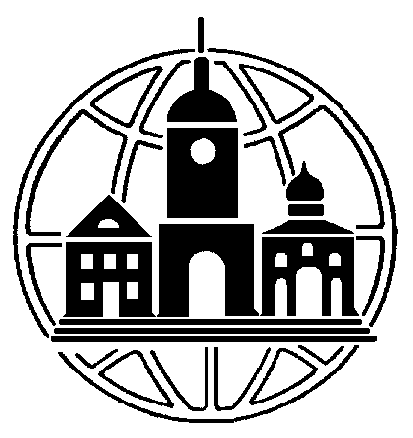 ЧАСТНОЕ ОБРАЗОВАТЕЛЬНОЕ УЧРЕЖДЕНИЕ ВЫСШЕГО  ОБРАЗОВАНИЯ «СРЕДНЕРУССКИЙ ГУМАНИТАРНО-ТЕХНОЛОГИЧЕСКИЙ ИНСТИТУТ»ПОЛОЖЕНИЕ О ФОРМИРОВАНИИ ФОНДОВ БИЛИОТЕКИ ЧАСТНОГО ОБРАЗОВАТЕЛЬНОГО УЧРЕЖДЕНИЯ ВЫСШЕГО  ОБРАЗОВАНИЯ  «СРЕДНЕРУССКИЙ ГУМАНИТАРНО-ТЕХНОЛОГИЧЕСКИЙ ИНСТИТУТ»1.  Общие положенияНастоящее Положение разработано на основе Федерального закона от 29.12.1994 № 78-ФЗ «О библиотечном деле» (с изменениями и дополнениями), Федерального закона от 29.12.2012 № 273-ФЗ «Об образовании в Российской Федерации», Федеральных государственных образовательных стандартов высшего образования (ФГОС), Приказом Министерства культуры РФ от 8 октября 2012 г. N 1077 "Об утверждении Порядка учета документов, входящих в состав библиотечного фонда" (с изменениями и дополнениями).Настоящее Положение определяет содержание работы библиотеки по комплектованию и организации с целью оперативного и полного обеспечения учебно-воспитательного процесса и научных  исследований в Частном образовательном учреждении высшего образования «Среднерусский гуманитарно-технологический институт» (далее-Институт) и информацией о них.Фонд библиотеки Института создаётся как единый библиотечный фонд на основе централизованного комплектования.Единый библиотечный фонд формируется  в  соответствии  с тематическим планом комплектования и картотекой книгообеспеченности учебного процесса.При формировании фондов библиотека Института координирует свою деятельность библиотеками региона. 2. Состав и структура фондаЕдиный библиотечный фонд включает фонды изданий и  других документов всех подразделений Института.Единый фонд состоит из различных  видов  отечественных  и зарубежных изданий (научной,  учебной, художественной литературы и др.),  неопубликованных и аудиовизуальных  документов,  электронных изданий и микроформ.Степень устареваемости основной учебной литературы устанавливается по дисциплинам: общегуманитарные и социально-экономические - последние 5 лет; естественнонаучные и математические - последние 10 лет;общепрофессиональные- за последние 10 лет;специальные - последние 5 лет.Примерная структура фонда:основной фонд - часть единого фонда,  которая представляет собой наиболее полное собрание  отечественных  и  зарубежных  изданий учебной и научной литературы,  неопубликованных,  аудиовизуальных и электронных документов, микроформ;фонд редких книг - часть основного фонда,  в которую включаются редкие или особо ценные документы,  отличающиеся выдающимися  историческими,  научными,  художественно-эстетическими и полиграфическими достоинствами;подсобный фонд - часть единого фонда,  пользующаяся наибольшим спросом читателей (читальный зал,  абонемент).Подсобные фонды могут быть специализированными, состоящими из документов,  отобранных по какому-либо из признаков (виду, тематике,  читательскому назначению). К подсобным фондам может быть организован открытый доступ; учебный фонд - специализированный подсобный фонд. Включающий в состав издания независимо от вида и экземплярности, рекомендованные кафедрами вуза для обеспечения учебного процесса. Учебный фонд формируется  в  соответствии  с  учебными планами и программами вуза и нормами книгообеспеченности. 3. Общие принципы и порядок комплектованияСодержание комплектования единого фонда библиотеки Института  определяется тематическим планом комплектования (далее - ТПК), который отражает профиль учебных дисциплин вузов и тематику научно-исследовательских работ. ТПК составляется библиотекой совместно с кафедрами и другими научными подразделениями Института и систематически корректируются. Утверждает ТПК ректор вуза.Порядок формирования учебного фонда,  определяется картотекой книгообеспеченности учебного процесса. Картотека книгообеспеченности содержит информацию об учебных дисциплинах, читаемых в Институте;  контингенте студентов и формах их обучения; изданиях, рекомендуемых к использованию в учебном процессе независимо от вида  документа; коэффициенте книгообеспеченности и др.Картотека должна быть организована на карточках или электронном варианте. Учебные издания и документы приобретаются  по  письменной заявке подразделений вуза.  Предпочтение отдается учебным изданиям, имеющим гриф Министерства образования Российской Федерации и других федеральных  органов  исполнительной  власти  Российской Федерации, имеющих подведомственные учебные заведения. Учебные издания  приобретаются  из расчёта обеспечения каждого обучающегося вуза минимумом обязательной учебной литературы по всем дисциплинам, реализуемых образовательными программами:   ___________________________________________________________ Основная учебная    |   Циклы дисциплин     | литература          |_______________________|_____________________                     | Общегуманитарные и    |                     | социально-            |                     | экономические         |        0,5                     | дисциплины            | ____________________|_________________|_____________________                     | Естественнонаучные и  |                     | математические        |        0,5                     |_______________________|_____________________                     | Общепрофессиональные  |        0,5                     |_______________________|_____________________                     | Специальные           |                     | дисциплины            |        0,5 ___________________|__________________|_____________________ Дополнительная      | По всем циклам        | учебная литература  | дисциплин             |      0,2 - 0,25 ____________________|_________________|_____________________ Научные издания и документы приобретаются с учётом наиболее полного удовлетворения читательских потребностей и  запросов  в читальных залах.Издания и документы приобретаются на основе предварительного заказа,  который составляется путём просмотра и отбора по библиографическим источникам информации. Все издания и документы, полученные в дар или по обмену, поступают в единый фонд библиотеки. Источниками комплектования фонда  являются:  библиотечные коллекторы, книготорговые и книгоиздающие организации, фирмы, частные лица,  обменные фонды  библиотек,  отечественные  и  зарубежные агентства и др. 4.  Исключение документов из фонда4.1. В целях повышения эффективности использования фондов систематически проводится анализ их использования. 4.2. Библиотека  совместно с кафедрами ежегодно просматривается фонд с целью выявления малоиспользуемых документов для перевода их в обменный фонд или списания документов из фонда. 4.3. Ветхие, дефективные, устаревшие по содержанию, дублетные, утраченные документы исключаются из фонда в порядке, установленном Приказом Министерства культуры РФ от 8 октября 2012 г. N 1077 "Об утверждении Порядка учета документов, входящих в состав библиотечного фонда" (с изменениями и дополнениями). Учёт фондов библиотеки проводится систематически в сроки, установленные письмом Министерства финансов Российской Федерации "Об   инвентаризации   библиотечных   фондов" от  04.11.1998 N 16-00-16-198.5. Заключительные положенияНастоящее Положение утверждается решением Ученого совета Института и вводится в действие приказом ректора Института.Изменения и дополнения к настоящему Положению подлежат утверждению на Ученом совете Института и вводятся в действие приказом ректора Института.Принято на заседании Ученого СоветаПротокол № 1 от «26» августа 2016 г.УТВЕРЖДАЮ Ректор СГТИ______________ Л.А. Косогорова«26» августа 2016 г.